 			  Bingo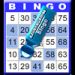 torsdag 1.november kl. 19.30på Klosterbakken (Klostergata 60)Åpner dørene kl 18.30 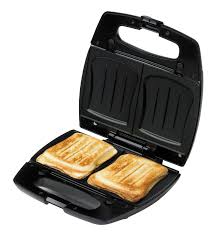 Salg av TOAST,smørbrødog drikke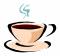 kaffe og kake.       Trondheim Døveforening 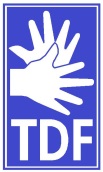 v/kulturutvalget